https://www.mililink.com/upload/article/713027592aams_vol_214_february_2022_a13_p1773-1786_m._nila_and_d._sumitha.pdf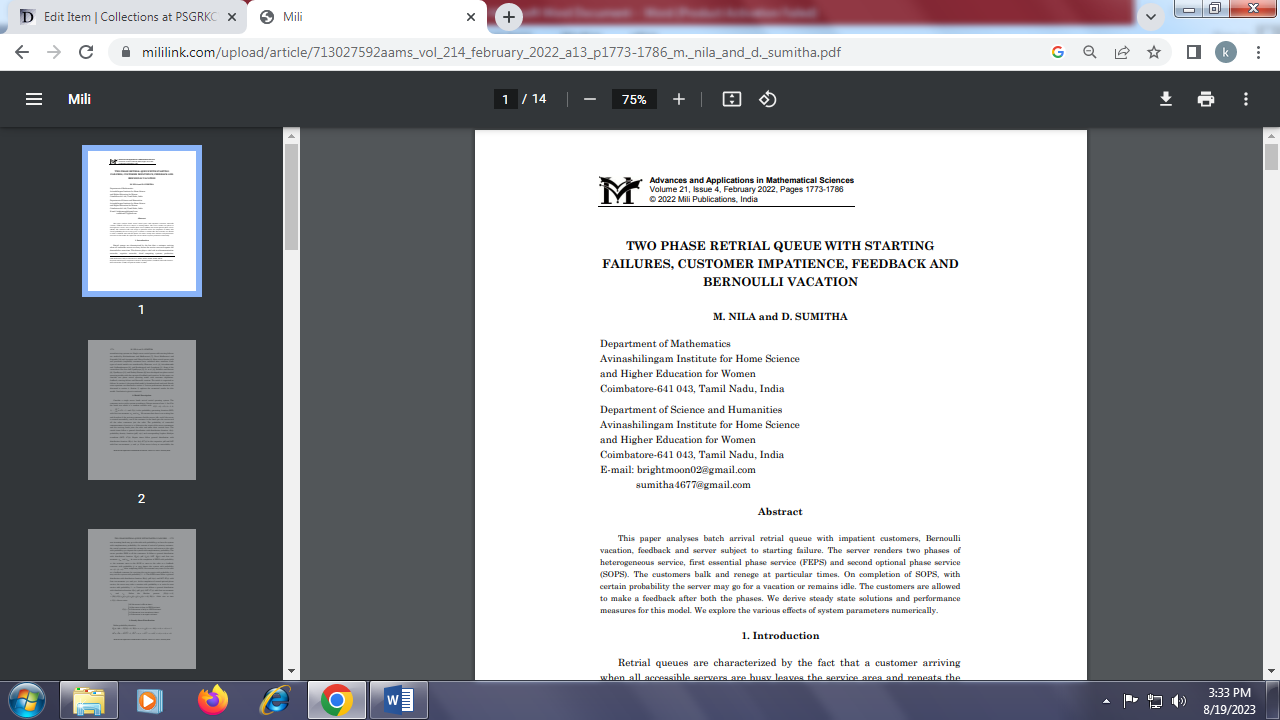 